The CLIMB UP (Undergraduate Program) for Summer Research™ 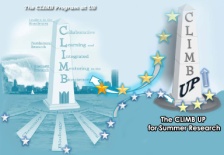 at University at BuffaloApplication: Summer 2011Directions: Application must be typed or printed in black ink. Deadline is February 1, 2011.Current Contact InformationCurrent Contact InformationNameLocal AddressCity/State/ZIP PhoneE-Mail AddressPermanent Address (if different from above)Permanent Address (if different from above)Street AddressCity/State/ZIP PhonePerson to contact in case of an emergency:Person to contact in case of an emergency:NamePhone (include area code)Current Education InformationCurrent Education InformationCurrent Education InformationCurrent Education InformationCurrent Education InformationCurrent Education InformationCurrent Education InformationCurrent Education InformationCurrent Education InformationCurrent Education InformationCurrent Education InformationUndergraduate Institution/City/StateOverall GPAExpected graduation dateExpected graduation dateExpected graduation dateExpected graduation dateMajor(s)Major GPAMajor GPAMajor GPAMinor (if applicable) Year (mark with X)SophomoreJuniorSeniorSeniorBackgroundBackgroundBackgroundBackgroundBackgroundBirthdateBirthplaceCitizenship(mark with an X)United States: _____Permanent Resident: A# ______________Permanent Resident: A# ______________International*: ________If International, please list your native country.If necessary, please tell us any other pertinent information regarding your citizenship (Visa status, green card application, dual citizenship, etc)EthnicityAsian  ________Asian  ________Asian  ________Asian  ________EthnicityBlack/African American  ________  Black/African American  ________  Black/African American  ________  Black/African American  ________  EthnicityHispanic/Latino  ________Hispanic/Latino  ________Hispanic/Latino  ________Hispanic/Latino  ________EthnicityNative American  ________Native American  ________Native American  ________Native American  ________EthnicityPacific Islander  ________Pacific Islander  ________Pacific Islander  ________Pacific Islander  ________EthnicityWhite/Caucasian  ________White/Caucasian  ________White/Caucasian  ________White/Caucasian  ________EthnicityOther (specify)  ________Other (specify)  ________Other (specify)  ________Other (specify)  ________Previous ExperiencePrevious ExperienceHave you ever participated in a pre-collegiate or collegiate program? If so, which one(s)?Have you ever conducted research before?Yes   ________No    ________If yes, please describe. List any courses you have taken that you feel would benefit you during your CLIMB UP research experience.List any courses you have taken that you feel would benefit you during your CLIMB UP research experience.List any courses you have taken that you feel would benefit you during your CLIMB UP research experience.List any courses you have taken that you feel would benefit you during your CLIMB UP research experience.What area(s) of research do you find most interesting?UB MentorsUB MentorsUB MentorsList 2 UB faculty members whose research you are most interested in. (Note: this will help plan your program for the summer- it does not guarantee placement with these faculty members.)List 2 UB faculty members whose research you are most interested in. (Note: this will help plan your program for the summer- it does not guarantee placement with these faculty members.)List 2 UB faculty members whose research you are most interested in. (Note: this will help plan your program for the summer- it does not guarantee placement with these faculty members.)NameDepartmentIf you’d like to discuss your reason for choosing these mentors, please describe here.Personal Statement and Curriculum VitaePlease state your reasons for applying to the CLIMB UP for Summer Research. Most importantly, tell us why you want to do research, and how this research experience relates to your personal goals. Indicate if you have particular experiences that may qualify you to undertake such research and any additional information that will help us evaluate your preparation and ability to succeed. If you have encountered challenges which have affected your educational career, either positively or negatively, please let us know about those. Also, please discuss how your prior life experiences (in academia, professional, volunteer, etc) show your dedication to the pursuit of advanced degrees in the biomedical sciences.PLEASE TYPE YOUR ESSAY IN THE BOX BELOW.Agreement and SignatureAgreement and SignatureBy submitting this application, I affirm that the facts set forth in it are true and complete. By signing this application, and if selected, I understand that it is my responsibility to attend all CLIMB UP functions and educational activities to maintain my CLIMB UP Fellow status. I also understand that all CLIMB UP activities are mandatory, unless specified otherwise, and that failure to comply with program guidelines may jeopardize my summer stipend.By submitting this application, I affirm that the facts set forth in it are true and complete. By signing this application, and if selected, I understand that it is my responsibility to attend all CLIMB UP functions and educational activities to maintain my CLIMB UP Fellow status. I also understand that all CLIMB UP activities are mandatory, unless specified otherwise, and that failure to comply with program guidelines may jeopardize my summer stipend.Name Signature (initial if submitting electronically)DateNext StepsTRANSCRIPTPlease arrange to have your most recent transcript sent to us directly from your college or university at the address below, by the February 1 deadline.CVPlease forward us a copy of your most recent CV or resume to smbs-climb@buffalo.edu or the mailing address listed below.LETTERS OF RECOMMENDATIONTwo (2) letters of recommendation from faculty members or research supervisors who are familiar with you and are in a position to assess your capabilities and potential for a career in science. Letters should be sent directly to the CLIMB UP office via e-mail or via postal mail at the addresses below. E-mail is preferred. These letters may be sent separately from the other application materials.Please have any application materials forwarded to this address:Liz MarshallThe CLIMB UP for Summer ResearchUniversity at Buffalo102 Farber Hall, 3435 Main StreetBuffalo, NY 14214You may reach us at any time by calling (716) 829-5219 or by email at smbs-climb@buffalo.edu Thank you for your interest in the program! We will contact you shortly.